PROJEKT ZMIANY GRANIC OBRĘBÓW GEODEZYJNYCH WSI TURZAŃSK I PREŁUKIWykaz działek podlegających przyłączeniu z obrębu geodezyjnego Prełuki do obrębu geodezyjnego Turzańsk: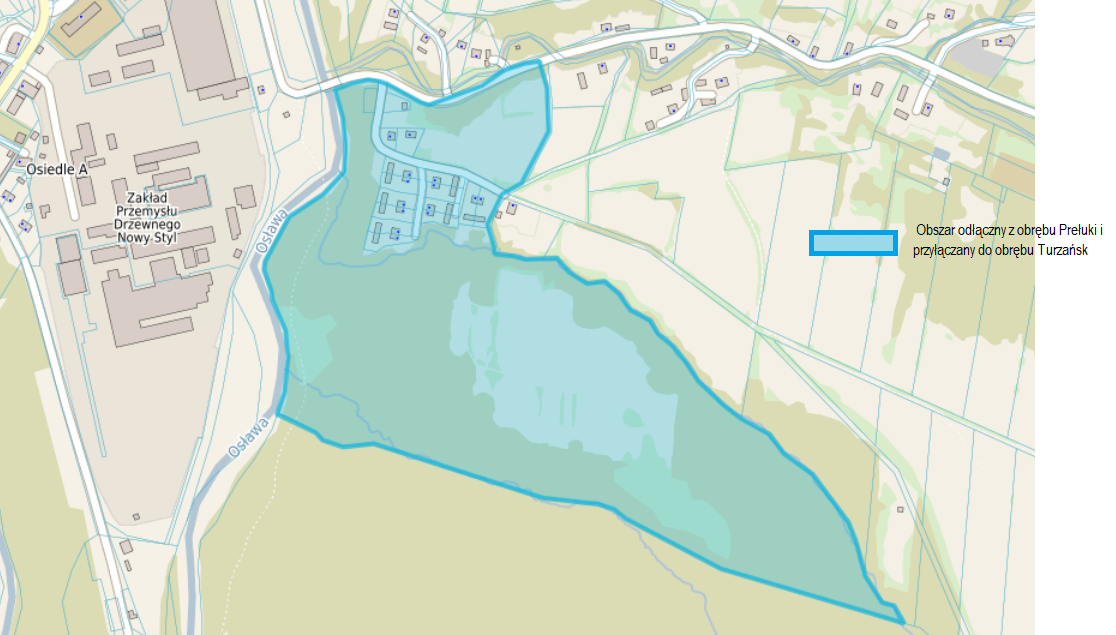 L.p.Nr działkiPowierzchnia (ha)118/2120,4977218/190,0506318/220,2824418/240,1594518/251,9071618/30,0641718/40,0536818/50,1014918/60,08521018/70,10331118/80,10081218/90,10151318/100,10631418/110,10461518/120,07241618/130,07991718/140,09841818/150,07651918/160,07522018/170,12102118/180,1123Razem24,3537 ha